Муниципальное автономное общеобразовательное учреждение «Гимназия № 23»КОМПЛЕКСНАЯ РАБОТАКонтрольно-измерительные материалы для обучающихся 5 классовСпецификацияконтрольно-измерительных материалов для комплексной работы для обучающихся 5 классов 1.Назначение контрольно-измерительных материалов для комплексной работы для обучающихся 6 классов (далее – КИМ). КИМ проводятся в форме комплексной работы.Цель проведения комплексной работы по функциональной грамотности - определение уровня сформированности читательской, математической, естественно-научной, финансовой грамотности и глобальных компетенций у       обучающихся 6-х классов.2.Характеристика структуры и содержания КИМ.     Работа состоит из двух текстов и 14 заданий к ним. Задания для проверки навыков читательской грамотности, математической, естественно-научной, финансовой грамотности и глобальных компетенций с выбором одного или нескольких верных ответов из предложенных вариантов, с кратким ответом на установление соответствия позиций, с заполнением таблиц, в которых нужно записать ответы, требующие логического мышления.Содержательная область оценки: 1. Чтение для личных целей
Компетентностная область оценки: интегрировать и интерпретировать текст
Контекст: личный
Тип текста: сплошной (рассказ)
Уровень сложности: среднийОбъект оценки: умение понимать фактологическую информацию3.Продолжительность работыВремя     выполнения работы – 40 минут.4.Система оценивания выполнения заданий и работы в целом с ответами 1-3 задания для проверки знаний по читательской грамотностиЗадание 1Задание 2Задание 3 4-6 задания на проверку математической грамотности  Содержательная область оценки: количество
 Компетентностная область оценки: интерпретация данных и использование
научных доказательств для получения выводов
 Контекст: местный
 Уровень сложности: среднийСистема оценивания:Задание 4Задание 5 Задание 6Задания 7-9 для проверки естественно-научной грамотности 
Содержательная область оценки: живые системы
Компетентностная область оценки: выявление математических способностей
Контекст: Личный
Уровень: среднийСистема оцениванияЗадание 7Задание 8Задание 9Задания 10-12 для проверки знаний по финансовой грамотностиСодержательная область оценки: Покупки
 Компетентностная область оценки: Оценка финансовых проблем
 Контекст: Досуг и отдых
 Уровень: среднийЗадание 10Задание 11Задание 12Задания 13-14 для проверки знаний глобальной компетенцииСодержательная область оценки: глобальные проблемы Компетентностная область оценки: оценивать информацию   Контекст: общественный Уровень сложности: средний Задание 13Задание 14Максимальное количество баллов, которое может набрать учащийся за выполнение работы – 19Перевод баллов в уровень. Инструкция для обучающихсяВам предстоит выполнить задания олимпиады по функциональной грамотности. Олимпиада состоит из 14 заданий.  В работе тебе встретятся разные задания с выбором одного или нескольких верных ответов из предложенных вариантов, с кратким ответом на установление соответствия позиций, с заполнением таблиц, в которых нужно записать ответы, требующие логического мышления.В работе будут задания, в которых надо записать решение или краткий ответ и объяснение этого ответа.Внимательно читай задания!Одни задания покажутся тебе легкими, другие – трудными. Если ты не знаешь, как выполнить задание, пропусти его и переходи к следующему. Если останется время, можешь ещё раз попробовать выполнить пропущенные задания.Если ты ошибся и хочешь исправить свой ответ, то зачеркни его и обведи или запиши тот ответ, который считаешь верным.На выполнение работы дается 40 минут.Желаем успеха!Комплексная работа по функциональной грамотности5 классыПрочитайте текст и выполните задания к немуЧитательская грамотностьПраздник ХэлоуинМиша и Катя узнали о празднике Хэллоуин. Согласно западноевропейской традиции, этот праздник связан с католическим Днем всех святых, который отмечают 1 ноября. Раньше этот праздник приходился на окончание сезона сбора урожая. Считалось, что за дары земли нужно благодарить не только Бога, но и собственных предков. Это отголосок более древней, языческой традиции.Символом праздника является фонарик, сделанный из тыквы. Они решили вырастить свою тыкву. Ребята прочитали о ней много интересного. Родиной этого растения считается Мексика, там учёные нашли самые древние семена тыквы возрастом около 7000 лет. После открытия Америки растение распространилось на другие континенты. В настоящее время тыква произрастает во многих странах мира.          Миша с Катей выяснили, что корневая система тыквы хорошо развита.
Главный корень растения проникает на глубину 2-3 м. Растение тыквы также
имеет множество боковых корней, которые сильно ветвятся и располагаются
преимущественно в поверхностном слое почвы.          Всё лето дети усердно ухаживали за растением и с нетерпением
ждали, когда же можно будет собирать выращенные ими плоды, чтобы
изготовить фонарик для праздника Хэллоуин.         Ребята решили провести эксперимент. Они узнали, что тыкву можно
выращивать двумя способами. Первый способ – выращивание с помощью
рассады, для этого семена за 1-1,5 месяца до запланированной посадки тыквы
в грядку высаживают в горшочки. Весной, когда наступает срок посадки
тыквы на грядки, высаживают полученную рассаду. Второй способ – это
замачивание семян тыквы перед посадкой в тёплой воде. Проклюнувшиеся
семена высаживают на грядку. Миша решил вырастить тыкву первым способом, а Катя – вторым способом. Вопрос 1.  Возможно ли провести праздник Хэллоуин летом?Да Нет.Вопрос 2. Из какого овоща вырезают фонарик для праздника?ТыкваАрбузКабачок Вопрос 3. Почему растение тыквы можно встретить в большинстве земледельческих районов мира? Выберите один верный ответ                   A. Растение является самым крупным среди овощей.
B. Растение неприхотливо к условиям выращивания.
C. Плоды тыквы имеют твёрдую внешнюю оболочку.
D. Растение тыквы имеет крупные листья.Математическая грамотностьМастер-классНедавно 	в 	городе 	открылся 	музей 	глиняной игрушки. В нём проводятся экскурсии и мастер-классы для всех желающих научиться создавать и расписывать поделки 	из 	глины. 	В 	субботу 	на 	экскурсию пришли19 пятиклассников и их учительница Вера Ивановна. В музее они выяснили, что экскурсия продлится полтора часа, а следующий за ней мастер-класс – 35 мин.  Все ребята решили посетить мастер-класс. Вера Ивановна 	тоже 	захотела 	принять участие в раскрашивании глиняных игрушек. После мастер-класса было решено возвращаться домой на автобусе. В ожидании автобуса Вера Ивановна раздала ребятам билеты и предложила выяснить, сколько среди них счастливых. Вопрос 4. Ребята решили, что после экскурсии посетят мастер-класс. Во сколько закончится мастер-класс, если экскурсия начнётся в 11 ч 45 мин, а мастер-класс–через 10 минут после окончания экскурсии?  Отметьте один верный вариант ответа. 13 ч 20 мин 13 ч 15 мин 13 ч 50 мин  14 ч 00 минВопрос 5. Перед началом мастер-класса все разместились за четырёхместными и шестиместными столами. Сколько четырёхместных и шестиместных столов потребовалось для всех участников экскурсии, если число столов было наименьшим и при этом за ними не осталось свободных мест? Запишите свои ответы в виде чисел.  Четырёхместные столы:  Шестиместные столы: Вопрос 6. Счастливым считается билет, у которого сумма первых трёх цифр в записи номера равна сумме трёх последних цифр. Номера билетов, которые раздала всем Вера Ивановна, расположены в порядке счёта от 899993 до 900011. Запишите номера всех счастливых билетов. Запишите свой ответ. ______________________________________________________________________________________________________________________________________________________________________________________________________________________________________Естественнонаучная грамотностьУютный дом для растений В Интернете Федя прочитал, что оранжереи и теплицы используют для выращивания растений в странах как с холодным, так и теплым климатом. В них можно выращивать различные культурные растения и круглогодично получать урожай. Родители сказали Феде, что, если собираешься выращивать растения в теплице, придётся их часто поливать, поскольку в теплице почва быстро пересыхает. В книге Федя прочитал, что интенсивность испарения воды зависит от её температуры: чем выше температура воды, тем испарение происходит быстрее.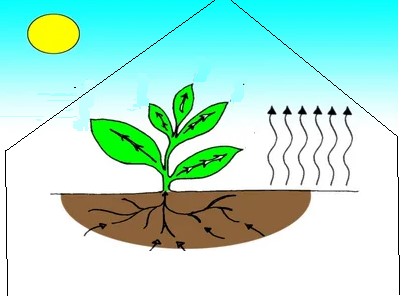 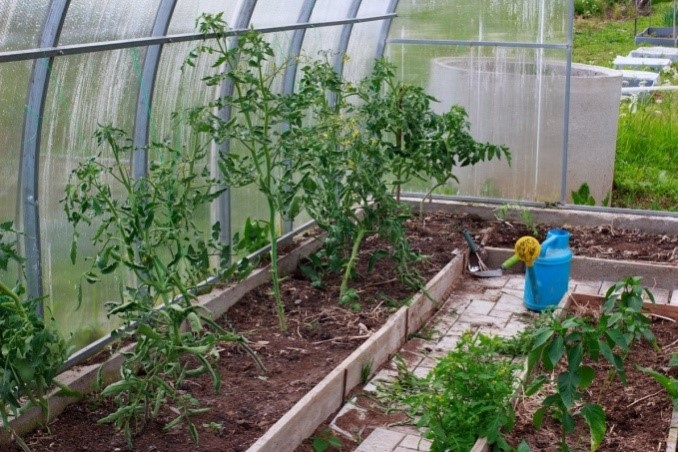 В книге Федя прочитал, что теплицу необходимо проветривать, даже в прохладную погоду. Быстро понизить температурный режим можно, если открыть дверь и форточку напротив, но такой способ проветривания может навредить растениям. Резкие перепады температур и сквозняки – распространённая причина болезни растений.  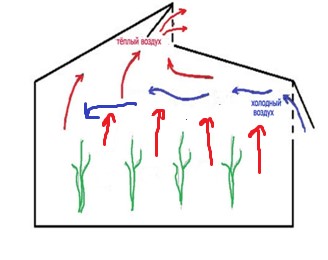 Схема передвижения холодного и тёплого воздуха с помощью форточек. 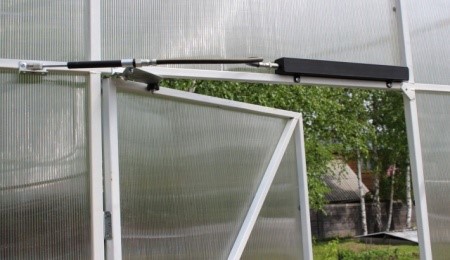 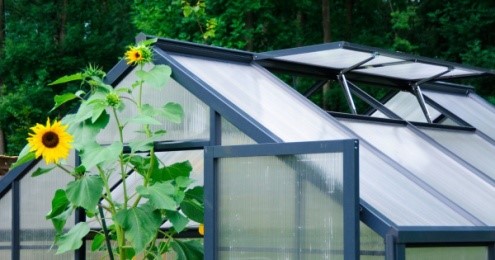 	Способ 1. Проветривание с помощью                 Способ 2. Проветривание с помощью      открытой двери 	                                                       форточек и открытой двери 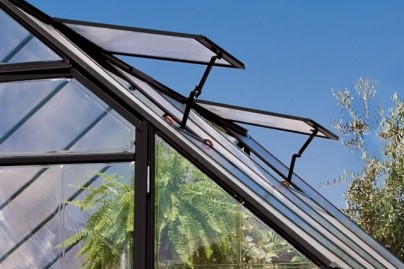 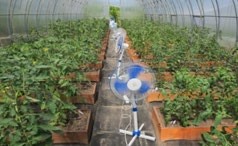  Способ 3. Проветривание с                                Способ 4. Проветривание с   помощью форточек                                                   с помощью вентилятора в закрытой теплице                    Вопрос 7. С какой целью используют теплицы для выращивания растений?  Отметьте один верный вариант ответа.  чтобы увеличить количество кислорода в воздухе  чтобы изолировать одни растения от других  чтобы поддерживать нужную температуру и влажность воздуха  чтобы защитить растения от болезней и вредителейВопрос 8. Объясните, почему в теплице почва быстро пересыхает. Запишите свой ответ. _______________________________________________________________________________________________________________________________________________________________________________________________________________________________________Вопрос 9.  Какой 	способ 	проветривания 	теплицы 	в прохладную погоду является правильным?  Способ 1 Способ 2 Способ 3 Способ 4 Объясните свой ответ.  __________________________________________________________________________________________________________________________________________________________Финансовая грамотностьВелопрокат1. Вам необходимо скачать наше бесплатное приложение «Велопрокат» на любое мобильное устройство, зарегистрироваться и привязать к аккаунту банковскую карту. После регистрации вам придёт сообщение с персональным кодом.2. Выберите велосипед на любой станции. Введите ваш персональный код на руле велосипеда. Дождитесь надписи «НАЧАЛО» и возьмите велосипед. С карты будут списаны 100 рублей за пользование велопрокатом.3. Катайтесь!4. Верните велосипед на любую станцию, дождитесь надписи «ВОЗВРАТ», и вам придёт уведомление на мобильное устройство об окончании поездки и списании денежных средств с банковской карты за поездку согласно тарифу:первые 30 минут поездки – бесплатно.далее – 4 рубля/минутаВопрос 10. Какие утверждения о велопрокате являются верными, а какие –неверными?Я не большой любитель велосипеда и вряд ли способна на длительную прогулку, – сказала мама. – Интересно, сколько будет стоить непродолжительная аренда.Вопрос 11. Сколько рублей будет стоить прокат велосипеда в течение 20 минут?Отметьте один верный вариант ответа.0 рублей4 рубля80 рублей100 рублей-Всё понятно, кроме одного: сколько нам придётся заплатить за нашу поездку? –заметил папа.-Я не люблю велосипед, – сказала мама. – Поэтому считайте на троих: Никита, Катя и  папа.-Какой маршрут мы выберем? – спросил Никита. – Лучше кататься там, где есть велодорожки: это и удобно, и безопасно.-На сайте города предлагают разные веломаршруты, можно начать с какого-то непродолжительного, например, вот этого, – предложила Катя.Цветущие сады. 15 км.Короткий маршрут, исследовать который мы рекомендуем именно в мае. Предлагаем посетить Ботанический сад нашего университета, в котором сейчас цветут потрясающие сорта сирени. А весь маршрут проходит по цветущим яблоневым аллеям, которые посажены несколькими поколениями студентов и преподавателей главного вуза города.А какая скорость у велосипедиста в городе? – решил уточнить Никита.Примерно 15 км/час, – ответил папа.Вопрос 12. В какую сумму обойдётся семье прокат велосипедов по данному маршруту?Запишите свой ответ в виде числа._____________Глобальные компетенцииКруговорот стеклаСтекло изготавливают из песка. Стекло – интересный и уникальный материал, который можно многократно использовать для изготовления новых стеклянных изделий. Свойства стекла, полученного путём вторичной переработки, не отличаются от свойств стекла, полученного при первичном плавлении природного сырья. В действительности обычное оконное стекло представляет собой отвердевшую жидкость. Стекло может быть эластичным или гибким и в то же время очень хрупким. Таким образом, жизненный цикл стекла может повторяться неоднократно. Стеклянные отходы – острая проблема для человечества. Стекло практически не разлагается. Период распада стеклянной бутылки составляет 1 млн лет. Ваши прапрапрапрапраправнуки могут найти бутылку из-под сока, который вы выпили. В России ежегодно производится около 6 млн тонн стекла. Большая его часть попадает на мусорные полигоны, лишь четверть перерабатывается. А количество отходов стекла, как, впрочем, и других отходов, только растёт, растёт и территория свалок. Стекло можно многократно перерабатывать без потери свойств материала. Изготовление изделий из переработанного стекла обходится значительно дешевле, так как требует меньше ресурсов и электроэнергии. Так, переработка одной стеклянной банки позволяет сэкономить запас энергии, достаточный примерно для пяти часов работы телевизора. В школе решили поставить контейнеры для раздельного сбора мусора, в том числе стеклянных изделий. Ребята обсуждали это. Алина сказала, что, собирая стеклянные изделия, она будет вносить вклад в сохранение природных ресурсов, в охрану природы. Владимир высказал мнение, что собирать стеклянные изделия не имеет смысла: если выкинуть пару банок от варенья в обычный мусорный контейнер, ничего страшного не случится.Вопрос 13. Ниже представлены суждения о стекле. Определите, какие из них  подтверждают информацию текста.Отметьте	«Подтверждает»	или	«Не	подтверждает»	для          каждого суждения.Вопрос 14. Школьники решили участвовать в сборе стекла для вторичной переработки. Младший брат одного из них спросил: «А в чём проблема со стеклянными отходами? Они же не выделяют ядовитые вещества, не горят. Почему они вредны для природы?»Какой ответ вы могли бы ему дать?Запишите два аргумента, подтверждающие идею о том, что стеклянные отходы – острая проблема человечества.Запишите свой ответ. Аргумент№1:_____________________________________________________________________________________________________________________________________________________________________________________Аргумент№2:______________________________________________________________________________________________________________________________________________Утверждено приказом   директора ______А. Г. Костенко  Приказ № __________________.БаллСодержание критерия1Ответ Нет, т.к. праздник празднуется осенью 31 октября0Ответ неверный, либо отсутствуетБаллСодержание критерия1Выбран ответ 1 (тыква)0Ответ неверный, либо отсутствуетБаллСодержание критерия1Ответ В (растение неприхотливо к условиям выращивания)0Ответ неверный, либо отсутствуетБаллСодержание критерия1Выбран ответ 4 (14 ч 00 мин). 0Выбран другой вариант ответа, или ответ отсутствует. БаллСодержание критерия2Записаны числа: четырёхместных столов – 2, шестиместных столов – 2. 1Дан ответ: четырёхместных столов – 5 (число шестиместных столов не указано или указан 0) 0Другой ответ, или ответ отсутствует. БаллСодержание критерия2Дан ответ: 899998 и 900009. Примечание. Если записаны два числа, одно из которых не является счастливым, то ставится 1 балл. 1Записано одно из чисел 899998 и 900009, а другое число не записано или записано неверное число 0Другой ответ, или ответ отсутствует. БаллСодержание критерия1Дан ответ: при поливе растений нужно обильно проливать почву, поскольку корневые волоски находятся в нижней части корня. 0Другой ответ, или ответ отсутствует. БаллСодержание критерия1Выбран ответ 3 (Вода и воздух должны быть одной температуры). 0Выбран другой вариант ответа, или ответ отсутствует. БаллСодержание критерия2Выбран ответ «Способ 1» и дан ответ: при поливе под корень листья и плоды растений остаются сухими и меньше подвергаются заболеваниям. 1Выбран ответ «Способ 1», объяснение отсутствует. 0Другой ответ, или ответ отсутствует. БаллСодержание критерия10Другой ответ, или ответ отсутствуетБаллСодержание критерия1Выбран ответ 4 (100 руб.).0Выбран другой вариант ответа, или ответ отсутствует.БаллСодержание критерия1Выбран ответ 4 (Иметь на карте средства для оплаты проката).0Выбран другой вариант ответа, или ответ отсутствует.БаллСодержание критерия2Выбраны следующие ответы:Суждение	 Подтверждает		Не   подтверждаетСтекло можно перерабатыватьбесконечное число раз, причём свойства		стекла при переработке не ухудшаются.Изготовление изделий из вторичногостекла обходится значительно дешевле,		так как требует меньше затрат.Прозрачность – одно из важнейших		свойств стекла.Стекло хрупкое, оно разрушается от		механического воздействия.Стекло изначально изготавливают из		песка.1Выбраны верно 4 ответа; допущена одна ошибка, ИЛИ выбраны верно 4ответа, один ответ не выбран.0Выбраны другие варианты ответа, или ответ отсутствует.БаллСодержание критерия2В ответе приведены два верных аргумента, отражающих проблему стеклянныхотходов, а НЕ преимущества переработки стекла.стекло практически не разлагается;отходов стекла становится все больше;свалки мусора/стекла занимают большие территории. Могут быть приведены аргументы, не содержащиеся в тексте:осколками стекла можно порезаться;осколки стекла могут быть причиной пожаров, и любые другие адекватные аргументы.1В ответе приведен один верный аргумент, отражающих проблему стеклянныхотходов0Другой ответ, или ответ отсутствуетбаллыуровни19-17повышенный16-10базовый9-1недостаточныйБилет на одну поездку900012  Никита и Катя планируют с родителями выходные. – Я читала, что в нашем городе появились станции велопроката, – рассказала Катя. – По всему городу организованы станции-стоянки велосипедов. Ты можешь взять велосипед на любой станции, покататься, а потом вернуть его также на любую станцию. – Давайте всей семьёй покатаемся! – предложил Никита. – Погоду завтра обещают прекрасную. – Идея отличная, – поддержал папа. – Осталось разобраться, сколько это стоит. Я нашла инструкцию, как пользоваться велопрокатом, – сказала мама. – Давайте всё внимательно изучим. ИнструкцияУтвержденияВерно/НеверноДля	того		чтобы	взять	велосипед, нужно	использовать мобильное устройство.Верно / НеверноОплатить	прокат	можно	как банковской картой, так и наличными.Верно / НеверноПлата	за	прокат	велосипеда складывается из платы за пользование  велопрокатом и платы по тарифу.Верно / НеверноСуждениеПодтверждаетНе подтверждаетСтекло можно перерабатывать бесконечное число раз, причём свойства стекла при переработке не ухудшаются.Изготовление изделий из вторичного стекла обходится значительно дешевле, так как требует меньше затрат.Прозрачность – одно из важнейших свойств стекла.Стекло хрупкое, оно разрушается от механического воздействия.Стекло изначально изготавливают из песка.